СТАНЦИЯ «ВКУСНО И ПОЛЕЗНО»формирование у детей представления о правильном питании, как основе здорового образа жизни.Поиск названий полезных продуктов (закрасить их зелёным цветом)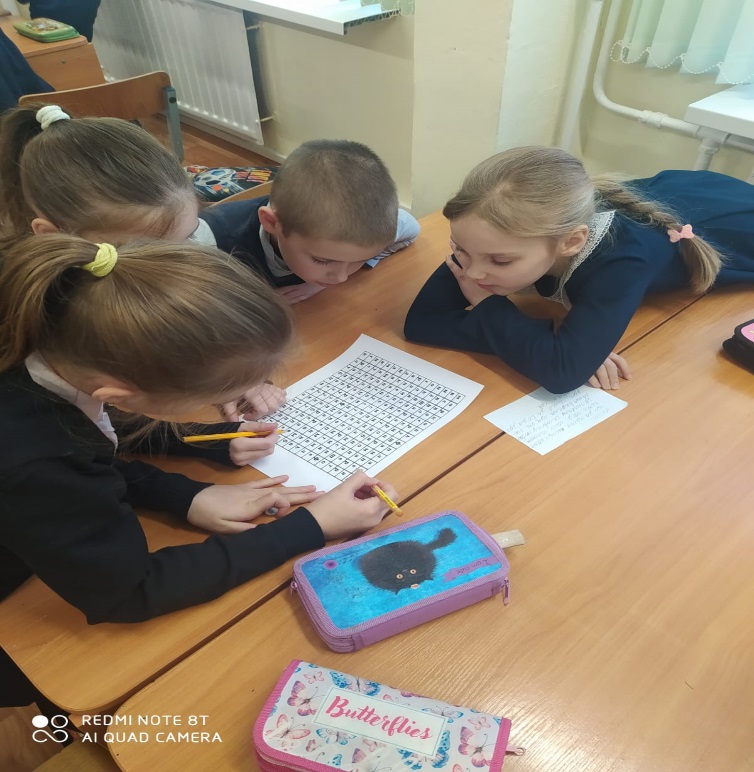 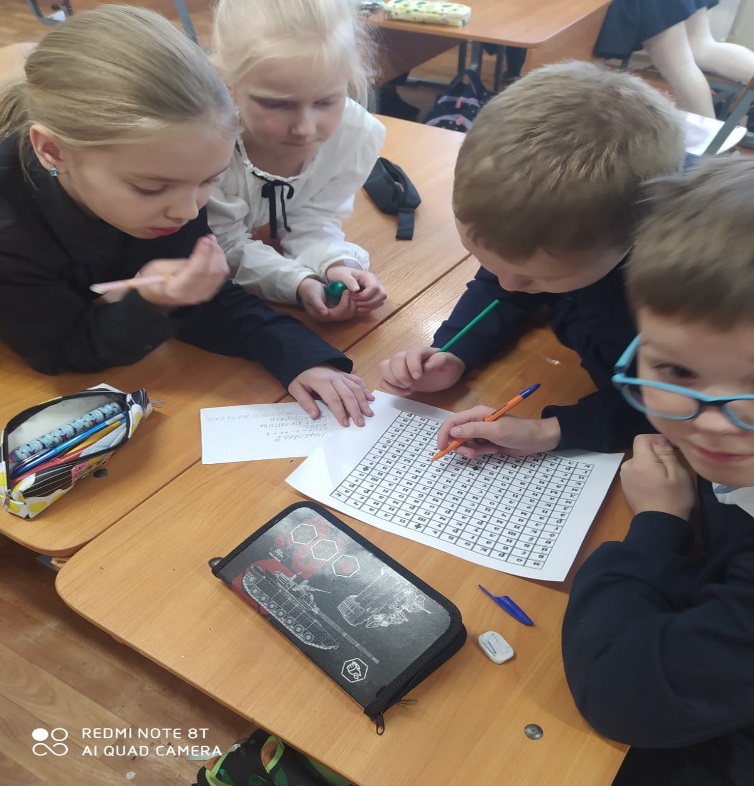 ПОБЕДИТЕЛИ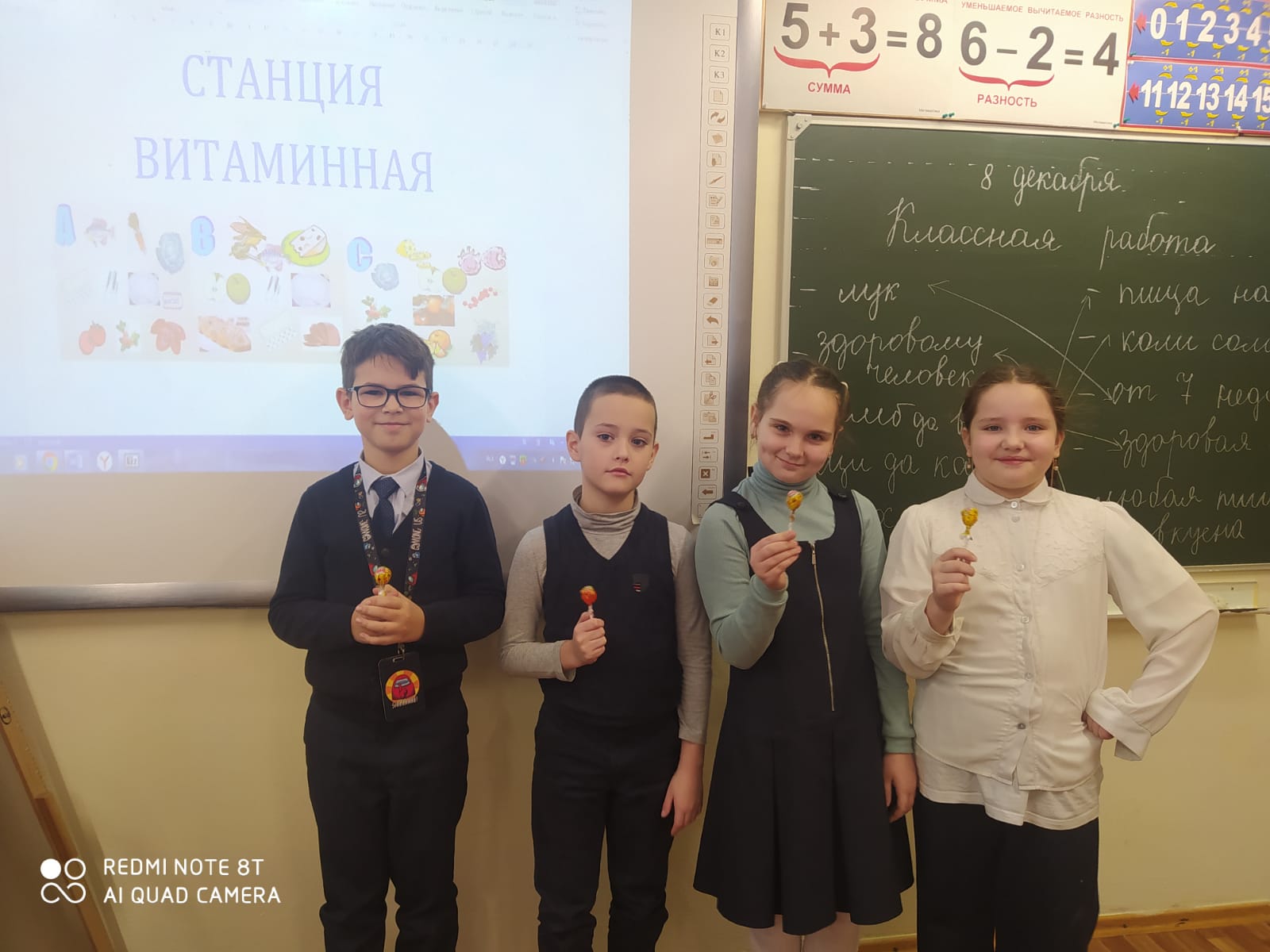 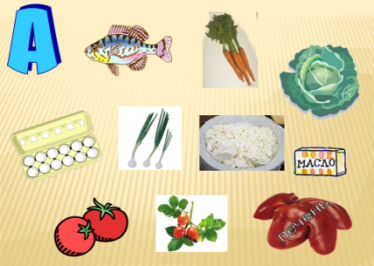 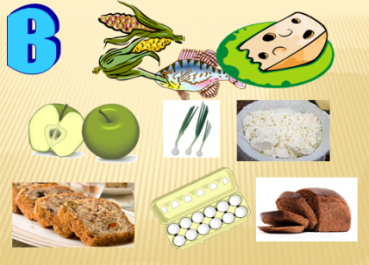 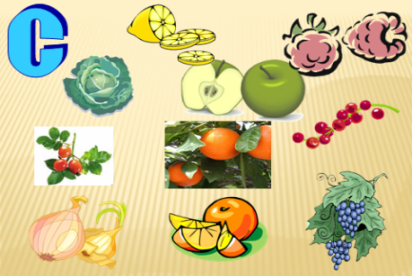 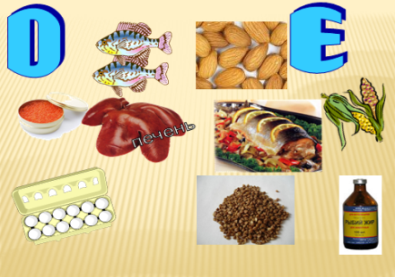 Правило:ПИТАНИЕ ДОЛЖНО БЫТЬ РАЗНООБРАЗНЫМ, ПОЛЕЗНЫМ И БЕЗОПАСНЫМПИТАЙСЯ РЕГУЛЯРНО, ПРАВИЛЬНО СОЧЕТАЯ ПРОДУКТЫЕСТЬ НАДО СВЕЖЕПРИГОТОВЛЕННУЮ ПИЩУ, КОТОРАЯ ЛЕГКО УСВАИВАЕТСЯ